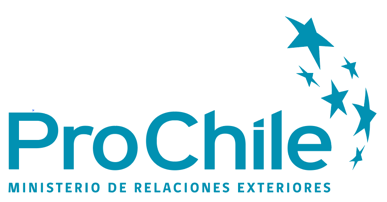 Declaración de stock de productos en el mercado de destino. Yo …………………………………………………………………………………....., Representante legal de la empresa………………………………………………, RUT ……………………………………., declaro que al momento de la presente postulación contamos con stock disponible, de los productos a promocionar en Mercado Libre, en el mercado de destino según lo estipulado en las bases de postulación de este programa. Firma_______________Beneficiario Programa